ПОЛОЖЕНИЕоб организации работы педагогических работников, осуществляющих классное руководство в муниципальном бюджетном общеобразовательном учреждении средней школе № 70 г. ЛипецкаОбщие положения1.1.Настоящее Положение определяет деятельность педагогических работниковМБОУ СШ № 70 г. Липецка, осуществляющих классное руководство, с учетом приоритетов государственной политики в сфере образования, обновления концептуальных подходов к организации педагогической деятельности в области воспитания, социализации подрастающего поколения(далее – классное руководство), разработано в целях реализации и защиты академических прав и свобод педагогических работников, осуществляющих классное руководство, и устранения избыточной отчётности в их деятельности.1.2. Настоящее Положение разработано в соответствии с:- Конституцией Российской Федерации;- Семейным кодексом Российской Федерации;- Федеральным законом от 29 декабря 2012 г. N 273-ФЗ "Об образовании в Российской Федерации";- Федеральным законом от 24 июля 1998 г. N 124-ФЗ "Об основных гарантиях прав ребёнка в Российской Федерации";- Федеральным законом от 24 июня 1999 г. N 120-ФЗ "Об основах системы профилактики безнадзорности и правонарушений несовершеннолетних";- Федеральным законом от 29 декабря 2010 г. N 436-ФЗ "О защите детей от информации, причиняющей вред их здоровью и развитию";- Указом Президента Российской Федерации от 7 мая 2012 г. N 597 "О мероприятиях по реализации государственной социальной политики";- Указом Президента Российской Федерации от 7 мая 2018 г. 2018 года N 204 "О национальных целях и стратегических задачах развития Российской Федерации на период до 2024 года";- Распоряжением Правительства Российской Федерации от 29 мая 2015 г. N 996-р "Об утверждении Стратегии развития воспитания в Российской Федерации на период до 2025 года";- Приказами Минобрнауки России от 6 октября 2009 г. N 373 "Об утверждении и введении в действие федерального государственного образовательного стандарта начального общего образования", от 17 декабря 2010 N 1897 "Об утверждении федерального государственного образовательного стандарта основного общего образования", от 17 мая 2012 г. N 413 "Об утверждении федерального государственного образовательного стандарта среднего общего образования";- Приказом Минобрнауки России от 11 мая 2016 г. N 536 "Об утверждении Особенностей режима рабочего времени и времени отдыха педагогических и иных работников организаций, осуществляющих образовательную деятельность";- Письмом Минпросвещения России и Профсоюза от 19 ноября 2019 г. N ВБ-107/08/634 "О примерном положении о комиссии по урегулированию споров между участниками образовательных отношений";- Письмом Минпросвещения России и Профсоюза от 20 августа 2019 г. "О примерном положении о нормах профессиональной этики педагогических работников";- Письмом Минобрнауки России и Профсоюза от 23 марта 2015 г. N 08-415/124 "О реализации права педагогических работников на дополнительное профессиональное образование";- Уставом МБОУ СШ № 70 г. Липецка(далее – школа). 1.3. Положение направлено на уточнение и конкретизацию воспитательной деятельности, выработку единых подходов к пониманию целей и задач классного руководства, принципов и видов деятельности по осуществлению педагогическими работниками классного руководства, критериев оценки эффективности этой деятельности.1.4. В Положении применяются следующие понятия:Под воспитанием понимается деятельность, направленная на развитие личности, создание условий для самоопределения и социализации обучающегося на основе социокультурных, духовно-нравственных ценностей и принятых в обществе правил и норм поведения в интересах человека, семьи, общества и государства(Пункт 2 статьи 2 Федерального закона от 29 декабря 2012 г. N 273-ФЗ «Об образовании в Российской Федерации»).Воспитательный процесс в образовательных организациях осуществляется в целях формирования и развития личности в соответствии с семейными и общественными духовно-нравственными и социокультурными ценностями(Часть 1 статьи 87 Федерального закона от 29 декабря 2012 г. N 273-ФЗ "Об образовании в Российской Федерации").Педагогический коллектив является основным субъектом, обеспечивающим достижение целей личностного развития и воспитания в рамках реализации образовательных программ образовательной организации, разработанных в соответствии с требованиями ФГОС общего образования.1.5. Несмотря на то, что воспитательные функции выполняют все педагогические работники школы, ключевая роль отводится тем, деятельность которых одновременно связана с классным руководством и обеспечением постоянного педагогического сопровождения группы обучающихся, объединённых в одном учебном классе.2. Цели, задачи, условия, принципы и содержание деятельности педагогических работников, осуществляющих классное руководство2.1.Цель: воспитание детей "...на основе духовно-нравственных ценностей народов Российской Федерации, исторических и национально-культурных традиций"(Паспорт национального проекта "Образование" (утв. президиумом Совета при Президенте Российской Федерации по стратегическому развитию и национальным проектам (протокол от 24 декабря 2018 г. N 16).2.2. Приоритетными задачами деятельности по классному руководству, соответствующими государственным приоритетам в области воспитания и социализации обучающихся, являются:- создание благоприятных психолого-педагогических условий в классе путем гуманизации межличностных отношений, формирования навыков общения обучающихся, детско-взрослого общения, основанного на принципах взаимного уважения и взаимопомощи, ответственности, коллективизма и социальной солидарности, недопустимости любых форм и видов травли, насилия, проявления жестокости;- формирование у обучающихся высокого уровня духовно-нравственного развития, основанного на принятии общечеловеческих и российских традиционных духовных ценностей и практической готовности им следовать;- формирование внутренней позиции личности обучающегося по отношению к негативным явлениям окружающей социальной действительности, в частности, по отношению к кибербуллингу, деструктивным сетевым сообществам, употреблению различных веществ, способных нанести вред здоровью человека; культу насилия, жестокости и агрессии; обесцениванию жизни человека и др.;- формирование у обучающихся активной гражданской позиции, чувства ответственности за свою страну, причастности к историко-культурной общности российского народа и судьбе России, включая неприятие попыток пересмотра исторических фактов, в частности, событий и итогов второй мировой войны;- формирование способности обучающихся реализовать свой потенциал в условиях современного общества путём активной жизненной и социальной позиции, использования возможностей волонтёрского движения, детских общественных движений, творческих и научных сообществ.2.3. Условиями успешного решения обозначенных задач являются:- выбор эффективных педагогических форм и методов достижения результатов духовно-нравственного воспитания и развития личности обучающихся на основе опыта и традиций отечественной педагогики, активного освоения успешных современных воспитательных практик, непрерывного развития педагогической компетентности;- реализация процессов духовно-нравственного воспитания и социализации обучающихся с использованием ресурсов социально-педагогического партнёрства;- взаимодействие с родителями (законными представителями) несовершеннолетних обучающихся, повышение их педагогической компетентности, в том числе, в вопросах информационной безопасности детей, методах ограничения доступности интернет-ресурсов, содержащих информацию, причиняющую вред здоровью и развитию детей, поддержка семейного воспитания и семейных ценностей, содействие формированию ответственного и заинтересованного отношения семьи к воспитанию детей;- обеспечение защиты прав и соблюдения законных интересов каждого ребёнка в области образования посредством взаимодействия с членами педагогического коллектива общеобразовательной организации, органами социальной защиты, охраны правопорядка и т.д.;- участие в организации комплексной поддержки детей, находящихся в трудной жизненной ситуации.2.4. Важнейшими принципами организации социально-значимых задач и содержания воспитания и успешной социализации обучающихся следует считать:- опору на духовно-нравственные ценности народов Российской Федерации, исторические и национально-культурные традиции;- организацию социально открытого пространства духовно-нравственного развития и воспитания личности гражданина России;- нравственный пример педагогического работника;- интегративность программ духовно-нравственного воспитания;- социальную востребованность воспитания;- поддержку единства, целостности, преемственности и непрерывности воспитания;- признание определяющей роли семьи ребёнка и соблюдение прав родителей (законных представителей) несовершеннолетних обучающихся;- обеспечение защиты прав и соблюдение законных интересов каждого ребёнка, в том числе гарантий доступности ресурсов системы образования;- кооперацию и сотрудничество субъектов системы воспитания (семьи, общества, государства, образовательных и научных организаций).2.5. Классное руководство:2.5.1 устанавливается с целью регулирования состава и содержания действий, выполняемых при его осуществлении как конкретного вида дополнительной педагогической деятельности, которую педагогический работник принимает на себя добровольно на условиях дополнительной оплаты и надлежащего юридического оформления;2.5.2 не связано с занимаемой педагогическим работником должностью, не входит в состав его должностных обязанностей и вытекает из сущности, целей, задач, содержания и специфики реализации классного руководства как вида педагогической деятельности.2.6. Педагогический работник, осуществляющий классное руководство:2.6.1 реализует воспитательные цели и задачи как в отношении каждого обучающегося, так и в отношении класса как микросоциума; учитываетиндивидуальные возрастные и личностные особенности, образовательные запросы, состояние здоровья, семейные и прочие условия жизни обучающихся, а также характеристики класса как уникального ученического сообщества с определёнными межличностными отношениями и групповой динамикой;2.6.2 не является единственным субъектом воспитательной деятельности и потому взаимодействует с семьями обучающихся, другими педагогическими работниками образовательной организации, взаимодействующими с учениками его класса, а также администрацией образовательной организации;2.6.3 осуществляет воспитательный процесс и социализацию обучающихся в открытом социуме, с использованием всех его ресурсов;2.6.4 взаимодействует с внешними партнёрами, способствующими достижению принятых целей;2.6.5 выполняет широкий спектр обязанностей, относящихся непосредственно к педагогической, а не к управленческой деятельности; действия, относящиеся к анализу, планированию, организации, контролю процесса воспитания и социализации, координирующие действия являются вспомогательными для достижения педагогических целей и результатов, а не смыслом и главными функциями, связанными с классным руководством.2.7. В деятельности, связанной с классным руководством, выделяются следующие блоки:Личностно ориентированная деятельность по воспитанию и социализации обучающихся в классе, включая:- содействие повышению дисциплинированности и академической успешности каждого обучающегося, в том числе путём осуществления контроля посещаемости и успеваемости;- обеспечение включённости всех обучающихся в воспитательные мероприятия по приоритетным направлениям деятельности по воспитанию и социализации;- содействие успешной социализации обучающихся путём организации мероприятий и видов деятельности, обеспечивающих формирование у них опыта социально и личностно значимой деятельности, в том числе с использованием возможностей волонтёрского движения, детских общественных движений, творческих и научных сообществ;- осуществление индивидуальной поддержки каждого обучающегося класса на основе изучения его психофизиологических особенностей, социально-бытовых условий жизни и семейного воспитания, социокультурной ситуации развития ребёнка в семье;- выявление и поддержку обучающихся, оказавшихся в сложной жизненной ситуации, оказание помощи в выработке моделей поведения в различных трудных жизненных ситуациях, в том числе проблемных, стрессовых и конфликтных;- выявление и педагогическую поддержку обучающихся, нуждающихся в психологической помощи;- профилактику наркотической и алкогольной зависимости, табакокурения, употребления вредных для здоровья веществ;- формирование навыков информационной безопасности;- содействие формированию у детей с устойчиво низкими образовательными результатами мотивации к обучению, развитию у них познавательных интересов;- поддержку талантливых обучающихся, в том числе содействие развитию их способностей;- обеспечение защиты прав и соблюдения законных интересов обучающихся, в том числе гарантий доступности ресурсов системы образования.Деятельность по воспитанию и социализации обучающихся, осуществляемая с классом как социальной группой, включая:- изучение и анализ характеристик класса как малой социальной группы;- регулирование и гуманизацию межличностных отношений в классе, формирование благоприятного психологического климата, толерантности и навыков общения в полиэтнической, поликультурной среде;- формирование ценностно-ориентационного единства в классе по отношению к национальным, общечеловеческим, семейным ценностям, здоровому образу жизни, активной гражданской позиции, патриотизму, чувству ответственности за будущее страны; признанию ценности достижений и самореализации в учебной, спортивной, исследовательской, творческой и иной деятельности;- организацию и поддержку всех форм и видов конструктивного взаимодействия обучающихся, в том числе их включённости в волонтерскую деятельность и в реализацию социальных и образовательных проектов;- выявление и своевременную коррекцию деструктивных отношений, создающих угрозы физическому и психическому здоровью обучающихся;- профилактику девиантного и асоциального поведения обучающихся, в том числе всех форм проявления жестокости, насилия, травли в детском коллективе.Осуществление воспитательной деятельности во взаимодействии с родителями (законными представителями) несовершеннолетних обучающихся, включая:- привлечение родителей (законных представителей) к сотрудничеству в интересах обучающихся в целях формирования единых подходов к воспитанию и создания наиболее благоприятных условий для развития личности каждого ребёнка;- регулярное информирование родителей (законных представителей) об особенностях осуществления образовательного процесса в течение учебного года, основных содержательных и организационных изменениях, о внеурочных мероприятиях и событиях жизни класса;- координацию взаимосвязей между родителями (законными представителями) несовершеннолетних обучающихся и другими участниками образовательных отношений;- содействие повышению педагогической компетентности родителей (законных представителей) путём организации целевых мероприятий, оказания консультативной помощи по вопросам обучения и воспитания, личностного развития детей.Осуществление воспитательной деятельности во взаимодействии с педагогическим коллективом, включая:- взаимодействие с членами педагогического коллектива с целью разработки единых педагогических требований, целей, задач и подходов к обучению и воспитанию с учётом особенностей условий деятельности общеобразовательной организации;- взаимодействие с администрацией общеобразовательной организации и учителями учебных предметов по вопросам контроля и повышения результативности учебной деятельности обучающихся и класса в целом;- взаимодействие с педагогом-психологом, социальным педагогом и педагогами дополнительного образования по вопросам изучения личностных особенностей обучающихся, их адаптации и интеграции в коллективе класса, построения и коррекции индивидуальных траекторий личностного развития;- взаимодействие с учителями учебных предметов и педагогами дополнительного образования по вопросам включения обучающихся в различные формы деятельности: интеллектуально-познавательную, творческую, трудовую, общественно полезную, художественно-эстетическую, физкультурно-спортивную, игровую и др.;- взаимодействие с педагогом-организатором, педагогом-библиотекарем, педагогами дополнительного образования и старшими вожатыми по вопросам вовлечения обучающихся класса в систему внеурочной деятельности, организации внешкольной работы, досуговых и каникулярных мероприятий;- взаимодействие с педагогическими работниками и администрацией общеобразовательной организации по вопросам профилактики девиантного и асоциального поведения обучающихся;- взаимодействие с администрацией и педагогическими работниками общеобразовательной организации (социальным педагогом, педагогом-психологом, и др.) с целью организации комплексной поддержки обучающихся, находящихся в трудной жизненной ситуации.Участие в осуществлении воспитательной деятельности во взаимодействии с социальными партнерами, включая:- участие в организации работы, способствующей профессиональному самоопределению обучающихся;- участие в организации мероприятий по различным направлениям воспитания и социализации обучающихся в рамках социально-педагогического партнёрства с привлечением организаций культуры, спорта, дополнительного образования детей, научных и образовательных организаций;- участие в организации комплексной поддержки детей из групп риска, находящихся в трудной жизненной ситуации, с привлечением работников социальных служб, правоохранительных органов, организаций сферы здравоохранения, дополнительного образования детей, культуры, спорта, профессионального образования, бизнеса;- участие в мероприятиях, проводимых Общероссийской общественно-государственной детско-юношеской организацией «Российское движение школьников», в волонтёрском движении, городских воспитательных акциях в соответствии с планом воспитательной работы школы.Ведение и составление педагогическими работниками, осуществляющими классное руководство, следующей документации:1) классный журнал (в электронной форме) в части внесения в него и актуализации информации об обучающихся и родителях (законных представителях);2) личные дела обучающихся;3) план работы в рамках деятельности, связанной с классным руководством (форма и содержание определяется администрацией школы);4) материалы по организации и проведению индивидуальной профилактической работы (форма и содержание определяется администрацией школы).2.8. В рамках реализации обозначенных задач деятельности по классному руководству, педагогический работник самостоятельно выбирает формы и технологии работы с обучающимися и родителями (законными представителями) несовершеннолетних обучающихся, в том числе:- индивидуальные (беседа, консультация, обмен мнениями, оказание индивидуальной помощи, совместный поиск решения проблемы и др.);- групповые (творческие группы, сетевые сообщества, органы самоуправления, проекты, ролевые игры, дебаты и др.);- коллективные (классные часы, конкурсы, спектакли, концерты, походы, образовательный туризм, слёты, соревнования, квесты и игры, родительские собрания и др.).3. Обеспечение академических прав и свобод педагогических работников, осуществляющих классное руководство.3.1. Педагогический работник, осуществляющий классное руководство, с учетом локальных нормативных актов образовательной организации имеет право:- самостоятельно определять приоритетные направления, содержание, формы работы и педагогические технологии для осуществления воспитательной деятельности, выбирать и разрабатывать учебно-методические материалы на основе ФГОС общего образования с учетом контекстных условий деятельности;- вносить на рассмотрение администрации образовательной организации, педагогического совета, органов государственного общественного управления предложения, касающиеся совершенствования образовательного процесса, условий воспитательной деятельности как от своего имени, так и от имени обучающихся класса, родителей (законных представителей) несовершеннолетних обучающихся;- участвовать в разработке проектов локальных нормативных актов образовательной организации в части организации воспитательной деятельности в образовательной организации и осуществлении контроля ее качества и эффективности;- самостоятельно планировать и организовывать участие обучающихся в воспитательных мероприятиях;- использовать (по согласованию с администрацией образовательной организации) инфраструктуру образовательной организации при проведении мероприятий с классом;- получать своевременную методическую, материально-техническую и иную помощь от руководства и органов государственного общественного управления образовательной организации для реализации задач по классному руководству;- приглашать в образовательную организацию родителей (законных представителей) несовершеннолетних обучающихся по вопросам, связанным с осуществлением классного руководства;- давать обязательные распоряжения обучающимся своего класса при подготовке и проведении воспитательных мероприятий;- посещать уроки и занятия, проводимые педагогическими работниками (по согласованию), с целью корректировки их взаимодействия с отдельными обучающимися и с коллективом обучающихся класса;- защищать собственную честь, достоинство и профессиональную репутацию в случае несогласия с оценками деятельности со стороны администрации образовательной организации, родителей (законных представителей) несовершеннолетних обучающихся, других педагогических работников;- повышать свою квалификацию в области педагогики и психологии, теории и методики воспитания, организации деятельности, связанной с классным руководством.4. Организация деятельности классного руководителя4.1. Классный руководитель ежедневно:- определяет отсутствующих на занятиях и опоздавших обучающихся;- выясняет причины их отсутствия, проводит профилактическую работу по предупреждению опозданий и непосещаемости учебных занятий;- организует и контролирует дежурство обучающихся по школе и классу;- организует различные формы индивидуальной работы, в том числе в случае возникновения девиации в поведении.4.2. Классный руководитель еженедельно:- проверяет и отмечает в электронном журнале причины пропусков обучающимися занятий;- проводит классный час в соответствии с утверждённым расписанием;- организует работу с родителями;- проводит работу с учителями-предметниками и педагогами дополнительного образования, работающими с обучающимися класса;- анализирует состояние успеваемости в классе в целом и по отдельным обучающимся.4.3. Классный руководитель ежемесячно:- посещает уроки в своём классе;- получает консультации у психологической службы школы и отдельных учителей;- организует работу классного актива.4.4. Классный руководитель в конце учебной четверти:- оформляет и заполняет электронный журнал;- участвует в работе методического объединения классных руководителей;- проводит анализ выполнения плана воспитательной работы за четверть, состояние успеваемости, посещаемости и уровня воспитанности обучающихся;- проводит коррекцию плана воспитательной работы на новую четверть;- проводит классное родительское собрание (формат проведения в соответствии с эпидемиологической обстановкой);- предоставляет заместителям директора необходимую отчётную информацию.4.5. Классный руководитель ежегодно:- оформляет личные дела обучающихся;- анализирует состояние воспитательной работы в классе и уровень воспитанности обучающихся;- предоставляет заместителям директора необходимую отчётную информацию.4.6. Классный час, дата и время которого директором школы, обязателен для проведения классным руководителем и посещения обучающимися. Перенос времени проведения классного часа, его отмена недопустимы. Администрация должна быть информирована не менее чем за сутки о невозможности  проведения классного часа или участия во внеклассном мероприятии с обоснованием причин.4.7. Классные родительские собрания проводятся не реже одного раза в четверть.4.8. Классный руководитель вносит посильный вклад в проведение общешкольных мероприятий, отвечает за свою деятельность и свой класс в ходе проведения мероприятия. Присутствие классного руководителя на общешкольных мероприятиях с участием класса обязательно.4.8. При проведении внеклассных мероприятий в школе и вне школы классный руководитель несёт ответственность за жизнь и здоровье детей и обязан обеспечить сопровождение учащихся.5. Оценка эффективности деятельности педагогических работников по классному руководству.5.1. Эффективность деятельности педагогических работников, осуществляющих классное руководство, определяется достигаемыми за определенный период времени конечными результатами деятельности и их соответствием ключевым целям воспитания и социализации обучающихся.5.2. Для оценки эффективности деятельности по классному руководству используются две группы критериев: критерии оценки процесса деятельности и критерии оценки результативности - учитывается непосредственная связь между характеристиками воспитательного процесса и его результатами, вносятся изменения в процесс для получения более значимых эффектов в будущем, с учетом отсроченности образовательных результатов.5.3. К критериям эффективности процесса деятельности, связанной с классным руководством, относятся:- комплексность как степень охвата в воспитательном процессе направлений, обозначенных в нормативных документах;- адресность как степень учёта в воспитательном процессе возрастных и личностных особенностей детей, характеристик класса;- инновационность как степень использования новой по содержанию и формам подачи информации, личностно значимой для современных обучающихся, интересных для них форм и методов взаимодействия, в том числе, интернет-ресурсов, сетевых сообществ, ведения блогов и т.д.;- системность как степень вовлечённости в решение воспитательных задач разных субъектов воспитательного процесса.5.4. К критериям оценки результативности относятся:- обеспечение последовательного движения обучающихся от получения знаний, системы представлений о базовых национальных ценностях, духовно-нравственных ценностях народов Российской Федерации, исторических и национально-культурных традициях к формированию позитивной внутренней позиции личности по отношению к этим ценностям, а затем к формированию социальных компетенций, то есть умений и навыков их использования в жизни, к приобретению опыта деятельности на основе данных ценностей.5.5. Уровни конечных результатов в области воспитания и социализации обучающихся, используемые как критерии оценки результатов (эффективности) классного руководства:- сформированность знаний, представлений о системе ценностей гражданина России;- сформированность позитивной внутренней позиции личности обучающихся в отношении системы ценностей гражданина России;- наличие опыта деятельности на основе системы ценностей гражданина России.5.6. Эффективность деятельности по классному руководству повышается по мере продвижения к результатам более высокого уровня.5.7. Формой оценки эффективности и результативности является экспертное оценивание. 5.8. Результатом оценки являются комментарии к оценке и рекомендации педагогическому работнику по повышению эффективности классного руководства. 6. Механизмы материального стимулирования педагогических работников к осуществлению классного руководства.6.1. Ежемесячные выплаты педагогическим работникам за осуществление классного руководства являются обязательным условием возложения на них с их письменного согласия этого дополнительного вида деятельности.6.2. Размеры выплат за классное руководство из средств бюджета субъекта Российской Федерации устанавливаются нормативным правовым актом субъекта Российской Федерации и учитывается при расчёте финансового норматива в процессе формирования субвенций местным бюджетам на оплату труда в соответствии с пунктом 3 части 1 статьи 8 Федерального закона от 29 декабря 2012 г. N 273-ФЗ "Об образовании в Российской Федерации".6.3. Выплата ежемесячного денежного вознаграждения педагогическим работникам за классное руководство в размере не менее 5 тысяч рублей с использованием средств федерального бюджета осуществляется с 1 сентября 2020 года с сохранением ранее установленных доплат.7. Механизмы нематериального стимулирования педагогических работников к осуществлению классного руководства.7.1.Создание благоприятных, комфортных, современных условий труда, адекватной оценки результатов труда, способствующей повышению самооценки, удовлетворенности педагогического работника профессиональной деятельностью, реализации творческих потребностей, повышению престижа учительской профессии, уважения к труду педагогического работника. 7.2. Пакет механизмов системы нематериального стимулирования формируется по следующим направлениям:7.2.1. Организационное стимулирование, направленное на создание благоприятных условий деятельности для осуществления классного руководства, включая:- создание эффективных механизмов взаимодействия всех субъектов воспитательной деятельности между собой и администрацией образовательной организации;- создание системы наставничества и организацию методического объединения педагогических работников, осуществляющих классное руководство;- организацию рабочих мест для педагогических работников с учетом дополнительных задач по классному руководству.7.2.2. Социальное стимулирование, предполагающее привлечение к принятию решений, участию в управлении коллективом, делегирование важных полномочий и создание условий для профессионального развития и роста, включая:- наделение полномочиями и статусом наставника, руководителя методического объединения педагогических работников, осуществляющих классное руководство;- предоставление возможности участия в конкурсах профессионального мастерства с целью развития личностной и профессиональной самореализации;- предоставление возможности повышения квалификации, участия в стажировках, вебинарах, семинарах и других мероприятиях образовательного характера.7.2.3. Психологическое стимулирование, предполагающее использование разных механизмов создания благоприятного психологического климата в педагогическом коллективе, в том числе с учётом интересов всех педагогических работников, осуществляющих классное руководство, включая:- создание механизмов разрешения и предотвращения конфликтных ситуаций между участниками образовательных отношений в общеобразовательной организации;- организация консультаций и создание условий для психологической разгрузки и восстановления в общеобразовательной организации или вне ее, для профилактики профессионального выгорания в связи с осуществлением педагогическими работниками классного руководства.7.2.4. Моральное стимулирование педагогических работников, обеспечивающее удовлетворение потребности в уважении со стороны коллектива, администрации образовательной организации, родителей (законных представителей) несовершеннолетних обучающихся и социума с использованием всех форм поощрения деятельности по классному руководству, включая:- публичное признание результатов труда педагогических работников, осуществляющих классное руководство, в виде благодарности с занесением в трудовую книжку, награждения почетными грамотами и благодарственными письмами различного уровня, выдачи статусных знаков отличия и пр.;- размещение информации об успехах социально-значимой деятельности педагогических работников, осуществляющих классное руководство, в СМИ, на официальном сайтеобразовательной организации, группах в социальных сетях;- информирование родительской общественности о достижениях, связанных с осуществлением педагогическими работниками классного руководства.Рассмотрен на заседании Управляющего совета                 от «28» августа 2020 года                                  протокол № 1 Председатель  УС                                               _________________/В.И.Хожайнов/  Утвержден приказом от «28» августа 2020 года  № 93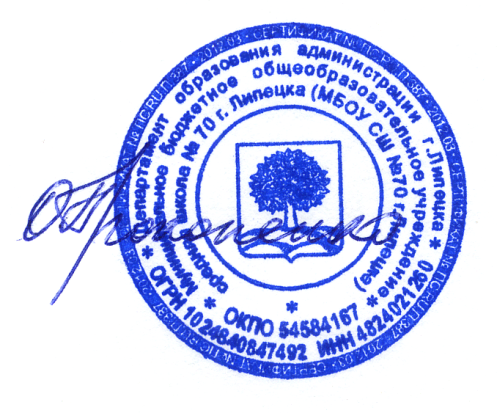 Директор МБОУ СШ № 70______________           /Прокопенко О.Р./Принятна заседании Педагогического советаот «28» августа 2020 годапротокол № 1